Wesley Chapel High School Registration DayRegistration day is Tuesday, August 9th for all current 10th-12th graders from 8am – 3:30pm in the gymnasium.Tables will be set up in the gym in alphabetical order. Staff will be present to assist you. While you wait to pick up your schedule, please fill out your Healthy Student Form as well as your yellow emergency card (these will be available for pick up as you enter the gym). These forms must be completely filled out before you can get your schedule.Each schedule table will be able to accept cash, check, and credit card. For your convenience we offer these payment options but there is a 3% fee associated with credit card payments.Seniors, we are excited to introduce a senior suite this year at registration. To make your senior year less stressful, we will order your cap and gown for you. You will just need to fill out your senior “green sheet” and include your height. The senior fee of $70 will cover this expense.10th-12th grade students who do not attend Orientation Day on August 9th will get their schedule on the first day of school.	We want to see your fun registration day pictures using our wildcat backdrop. Stop by our photo stop, take a picture, share it to our social media using #gowildcats. We will pick 4 photo winners that will receive a wildcat prize package!We hope you are enjoying your summer and we are excited to have a great year!#gowildcats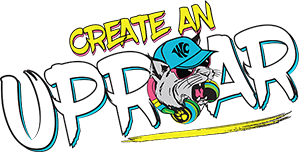 